Student Government Meeting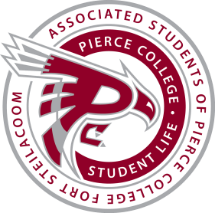 Meeting Agenda TOTAL TIME ELAPSED33 min 26 secMinutesApril 10th, 2018   THURSDAY3:30 PMStudent Life LobbyMeeting called byElijah EllisType of meetingStudent Government MeetingFacilitatorElijah EllisAdvisorCameron CoxNote takerHuy NguyenTimekeeperHuy NguyenAttendees  President: Elijah E. | Vice-President: William S. | Administrative Senator: Huy N. | Student and Cultural Affairs     Senator: Yeo L. | Legislative Senator: Raymond P. | Engagement Senator: Sabrina L. | Clubs and Organization Senator: Jan Michelle W. |                I.Call to order     Elijah ellisII.Pledge of Allegiance     Elijah ellisSyhlmanIII.III.Roll Call    Huy nguyenChecklist Elijah E. ✔ | William S. ✔ | Huy N. ✔ | Yeo L. ✔ | Raymond P. ✘ | Sabrina L. ✔ | Jan Michelle W. ✔             Elijah E. ✔ | William S. ✔ | Huy N. ✔ | Yeo L. ✔ | Raymond P. ✘ | Sabrina L. ✔ | Jan Michelle W. ✔             Elijah E. ✔ | William S. ✔ | Huy N. ✔ | Yeo L. ✔ | Raymond P. ✘ | Sabrina L. ✔ | Jan Michelle W. ✔            IV.Establishment of quorumhuy nguyenDiscussionThere are five voting members presentConclusionsQuorum establishedV.Changes to agendaElijah ellisDescriptionMove Action-Item 1718-068 to be discussed first  Motioned by: Huy Nguyen | Seconded by: Jan Michelle WaganVote0s5  yays | 0  nays | 0  abstainResultApproved ✔ | Denied  |  Moved VI.Approval of minutesElijah ellisDescription Approve the minute of the Jan 23th, 2018.
 Motioned by: Huy Nguyen | Seconded by: William SyhlmanVote0s5  yays | 0  nays | 0  abstainResultApproved ✔ | Denied  |  Moved VII.Reports.ASPCFS President ReportElijah EllisDiscussionGood afternoon,And welcome to the first Student Government Meeting of the Spring Quarter.  Thank you all for coming, we are hoping to start off this quarter strong, and finish off the year strong.  Just a few key points to start off the quarter. We are still in the process of voting for the Outstanding Faculty Elections, if you have not voted there will still be chances to vote at one of our voting spots on campus. If you have questions feel free to stop in to the Student Life Office and ask about that.  Also we are currently in the process of recruiting for next year’s Student Government and Activities Board Team. Applications are available in the Student Life Office; the priority deadline for the Student Government Applications is April 20th, 2018 and the deadline for Activities Board Application is May 8. If you have any questions or concerns please stop by the Student Life Office, Cascade 418. ASPCFS Vice-President ReportWilliam SyhlmanDiscussionLast Quarter Raider Review was successful. Food pantry ben getting donations though w the week.Administrative Senator ReportHuy nguyenDiscussionGood afternoon everyone, welcome to our first meeting of our last quarter. The first two week, I have been helping Jan with the Club Rush and it went really well. We have few more clubs to ratify and thanks to the event, those clubs have a decent amount of member now. I am looking forward to work with the team for the last quarter. Thank you.STUDENT & CULTURAL AFFAIRS SENATORYeo leeDiscussionGood afternoon,As we begin our successful spring quarter, the Multicultural Leadership Institute, has held the kick-off last Friday along with Emerging Leaders Academy. Students learned about what MLI and ELA was all about as well as getting a chance to meet new people. Also, the PRIDE event that was held on the 5th was a great way for our LGBTQ students to obtain information about what kind of support organizations in our community offers. Tara and Jesse came out from Rainbow Center located in downtown Tacoma. Sabrina and I have helped Relephant Club’s vision come alive in making reusable pads and kits for the homeless women in our community. This volunteer activity will be happening on May 18th from 1pm to 3pm. We are hoping to get fabrics donated from JoAnne’s fabric store as well. Next MLI workshop will be on the 20th of this month with Keither Wheeler coming to speak about building hope and what it takes to be a multicultural leader today. Please come out and join us in the HEC building on Friday the 20th from 12pm to 3pm. Thank you!LEGISLATIVE SENATORRaymond PowerDiscussionENGAGEMENT SENATORsabrina liDiscussionGood afternoon, everyoneI hope everyone is having a great quarter so far. On this Friday, we are going to have our first ELA workshop presented by Ashley Chamber from International Education. She currently studies her Master Degree in Public Relation in Purdue University. She is going to talk about Identify Toxic Leadership for us. It will be at CAS 529 from 12 -1 p.m.. Free food and beverages are provided.In this quarter, ELA offered 2 volunteer projects. One is NW Furniture Bank on April. 21st and Women Hygiene Project making on May, 18th. Transportation are provided! Stop by student life Office for more details.I am looking forward for this wonderful quarter!CLUBS & ORGANIZATION SENATORjan michelle waganDiscussionGood afternoon,Last week, I held our last Clubs 101 for this academic year, where I did a clubs orientation for students that are interested in starting their clubs. Yesterday also, the Student Life held our last quarterly Clubs Rush. It was a huge success and a lot of students enjoyed the wax hands and everything that we offered. I want to personally thank all the people that helped out during the event and this wouldn’t not happened without you. Again, the clubs community is growing and becoming stronger. I can’t wait to see what Clubs has in store for this quarter. Thank you very much. Activities BoardKandace ArteroDiscussion Annika Fraga: Entertainment and Rec CoordinatorSince spring quarter has started, Annika has been working on her upcoming events such as Game Day, the petting zoo, and the Northwest Trek trip. Game Day was in both the Performance and Fireside Lounge today and will be reported on in the next SG meeting. Students were able to play their favorite games with free snacks and drinks provided by Student Life. In addition to this, Annika has helped with Welcome Daze and Clubs Rush. Annika Fraga: Entertainment and Rec CoordinatorSince spring quarter has started, Annika has been working on her upcoming events such as Game Day, the petting zoo, and the Northwest Trek trip. Game Day was in both the Performance and Fireside Lounge today and will be reported on in the next SG meeting. Students were able to play their favorite games with free snacks and drinks provided by Student Life. In addition to this, Annika has helped with Welcome Daze and Clubs Rush. Annika Fraga: Entertainment and Rec CoordinatorSince spring quarter has started, Annika has been working on her upcoming events such as Game Day, the petting zoo, and the Northwest Trek trip. Game Day was in both the Performance and Fireside Lounge today and will be reported on in the next SG meeting. Students were able to play their favorite games with free snacks and drinks provided by Student Life. In addition to this, Annika has helped with Welcome Daze and Clubs Rush. Annika Fraga: Entertainment and Rec CoordinatorSince spring quarter has started, Annika has been working on her upcoming events such as Game Day, the petting zoo, and the Northwest Trek trip. Game Day was in both the Performance and Fireside Lounge today and will be reported on in the next SG meeting. Students were able to play their favorite games with free snacks and drinks provided by Student Life. In addition to this, Annika has helped with Welcome Daze and Clubs Rush.Caitlynn Willis: Issues and Awareness CoordinatorThis week Caitlynn has worked and cleaned up after the Welcome Daze event. She has also been preparing for her upcoming Earth day event, and staffing outstanding faculty elections.Caitlynn Willis: Issues and Awareness CoordinatorThis week Caitlynn has worked and cleaned up after the Welcome Daze event. She has also been preparing for her upcoming Earth day event, and staffing outstanding faculty elections.Caitlynn Willis: Issues and Awareness CoordinatorThis week Caitlynn has worked and cleaned up after the Welcome Daze event. She has also been preparing for her upcoming Earth day event, and staffing outstanding faculty elections.Caitlynn Willis: Issues and Awareness CoordinatorThis week Caitlynn has worked and cleaned up after the Welcome Daze event. She has also been preparing for her upcoming Earth day event, and staffing outstanding faculty elections.Kandace Artero: Special Events CoordinatorI have recently wrapped up welcome daze with my team last week. We successfully got all of our calendars handed out and all the food was distributed. I’m currently work on my future events such as student appreciation and helped out with other events such as clubs rush and game day. I plan on working the earth day event occurring next Friday April 20th from 11:30AM-1:00pm in the Student Life Lobby.Kandace Artero: Special Events CoordinatorI have recently wrapped up welcome daze with my team last week. We successfully got all of our calendars handed out and all the food was distributed. I’m currently work on my future events such as student appreciation and helped out with other events such as clubs rush and game day. I plan on working the earth day event occurring next Friday April 20th from 11:30AM-1:00pm in the Student Life Lobby.Kandace Artero: Special Events CoordinatorI have recently wrapped up welcome daze with my team last week. We successfully got all of our calendars handed out and all the food was distributed. I’m currently work on my future events such as student appreciation and helped out with other events such as clubs rush and game day. I plan on working the earth day event occurring next Friday April 20th from 11:30AM-1:00pm in the Student Life Lobby.Kandace Artero: Special Events CoordinatorI have recently wrapped up welcome daze with my team last week. We successfully got all of our calendars handed out and all the food was distributed. I’m currently work on my future events such as student appreciation and helped out with other events such as clubs rush and game day. I plan on working the earth day event occurring next Friday April 20th from 11:30AM-1:00pm in the Student Life Lobby.Patrick Nance: Communications CoordinatorIn the last two weeks as Communications Coordinator, I have worked on promotional materials for Student Life events scheduled in the first 3 weeks for the quarter. As well as, participating in a project to clean up and reorganize the bulletin boards across campus to better facilitate print postings. He also worked sifts from events such as welcome daze and the Outstanding Faculty Elections.Patrick Nance: Communications CoordinatorIn the last two weeks as Communications Coordinator, I have worked on promotional materials for Student Life events scheduled in the first 3 weeks for the quarter. As well as, participating in a project to clean up and reorganize the bulletin boards across campus to better facilitate print postings. He also worked sifts from events such as welcome daze and the Outstanding Faculty Elections.Patrick Nance: Communications CoordinatorIn the last two weeks as Communications Coordinator, I have worked on promotional materials for Student Life events scheduled in the first 3 weeks for the quarter. As well as, participating in a project to clean up and reorganize the bulletin boards across campus to better facilitate print postings. He also worked sifts from events such as welcome daze and the Outstanding Faculty Elections.Patrick Nance: Communications CoordinatorIn the last two weeks as Communications Coordinator, I have worked on promotional materials for Student Life events scheduled in the first 3 weeks for the quarter. As well as, participating in a project to clean up and reorganize the bulletin boards across campus to better facilitate print postings. He also worked sifts from events such as welcome daze and the Outstanding Faculty Elections.Dalisha Ellis: Promotions CoordinatorDalisha has worked on the first 3 weeks for promotions, helped out at Welcome Daze, and created the passes for “Family Movie Night”. She is also working on the next week’s promotional material and created signs for hiring in the Student Life Office.Dalisha Ellis: Promotions CoordinatorDalisha has worked on the first 3 weeks for promotions, helped out at Welcome Daze, and created the passes for “Family Movie Night”. She is also working on the next week’s promotional material and created signs for hiring in the Student Life Office.Dalisha Ellis: Promotions CoordinatorDalisha has worked on the first 3 weeks for promotions, helped out at Welcome Daze, and created the passes for “Family Movie Night”. She is also working on the next week’s promotional material and created signs for hiring in the Student Life Office.Dalisha Ellis: Promotions CoordinatorDalisha has worked on the first 3 weeks for promotions, helped out at Welcome Daze, and created the passes for “Family Movie Night”. She is also working on the next week’s promotional material and created signs for hiring in the Student Life Office.Aiyana Parham: Outreach CoordinatorAiyana has been preparing for the upcoming Family Movie Day. This event is a little bit different than past family movie events. We will be having art activates and games going on at 2:30pm for the families before the movie showing. The movie doors will still open at 5:30 and the movie still starts at 6:00pm. Movie passes became available yesterday April 9th in the Student Life Office. Each student is allowed 4 tickets. Aiyana has also worked and cleaned up after Welcome Daze and staffed the Outstanding Faculty Elections.Aiyana Parham: Outreach CoordinatorAiyana has been preparing for the upcoming Family Movie Day. This event is a little bit different than past family movie events. We will be having art activates and games going on at 2:30pm for the families before the movie showing. The movie doors will still open at 5:30 and the movie still starts at 6:00pm. Movie passes became available yesterday April 9th in the Student Life Office. Each student is allowed 4 tickets. Aiyana has also worked and cleaned up after Welcome Daze and staffed the Outstanding Faculty Elections.Aiyana Parham: Outreach CoordinatorAiyana has been preparing for the upcoming Family Movie Day. This event is a little bit different than past family movie events. We will be having art activates and games going on at 2:30pm for the families before the movie showing. The movie doors will still open at 5:30 and the movie still starts at 6:00pm. Movie passes became available yesterday April 9th in the Student Life Office. Each student is allowed 4 tickets. Aiyana has also worked and cleaned up after Welcome Daze and staffed the Outstanding Faculty Elections.Aiyana Parham: Outreach CoordinatorAiyana has been preparing for the upcoming Family Movie Day. This event is a little bit different than past family movie events. We will be having art activates and games going on at 2:30pm for the families before the movie showing. The movie doors will still open at 5:30 and the movie still starts at 6:00pm. Movie passes became available yesterday April 9th in the Student Life Office. Each student is allowed 4 tickets. Aiyana has also worked and cleaned up after Welcome Daze and staffed the Outstanding Faculty Elections.VIII.VIII.OLD  BUSINESSIX.NEW BUSINESSAction ItemsAction Item 1718-066 | Motioned by: Jan Michelle Wagan | Seconded by: Huy NguyenDescriptionTo ratify the Phi Theta Kappa Club for the school year of 2017-2018.Votes5 yays | 0 nays | 0 abstainResultApproved ✔Denied  Moved Action ItemsAction Item 1718-067 | Motioned by: Jan Michelle Wagan | Seconded by: Huy NguyenDescriptionTo ratify the Volleyball Club for the school year of 2017-2018.Votes5 yays | 0 nays | 0 abstainResultApproved ✔ Denied  Moved Action ItemsAction Item 1718-068 | Motioned by: Huy Nguyen | Seconded by: William SyhlmanDescriptionThe Pierce College Academic Support Service is requesting $2271.44 to attend the NWCRLA Conference in Portland.Votes5 yays | 0 nays | 0 abstainResultApproved  Denied  Moved ✔Action ItemsAction Item 1718-069 | Motioned by: Jan Michelle Wagan | Seconded by: Huy NguyenDescriptionTo ratify the Cardio Dance Club for the school year of 2017-2018.Votes5 yays | 0 nays | 0 abstainResultApproved ✔Denied  Moved Action ItemsAction Item 1718-070 | Motioned by: Jan Michelle Wagan | Seconded by: William SyhlmanDescriptionTo ratify the Student Veterans of America Pierce College Club for the school year of 2017-2018.Votes5 yays | 0 nays | 0 abstainResultApproved ✔Denied  Moved Action ItemsAction Item 1718-071 | Motioned by: Jan Michelle Wagan | Seconded by: Huy NguyenDescriptionTo ratify the Game Quest Club for the school year of 2017-2018.Votes5 yays | 0 nays | 0 abstainResultApproved ✔Denied  Moved X.OPEN FORUMXIaNNOUNCEMENTS:aNNOUNCEMENTS:XIInEXT MEETINGnEXT MEETING        April 24th, 2018 from 3:30pm-4:30pm at Student Life Lobby        April 24th, 2018 from 3:30pm-4:30pm at Student Life Lobby        April 24th, 2018 from 3:30pm-4:30pm at Student Life LobbyXIIIaDJOURNMENTaDJOURNMENT